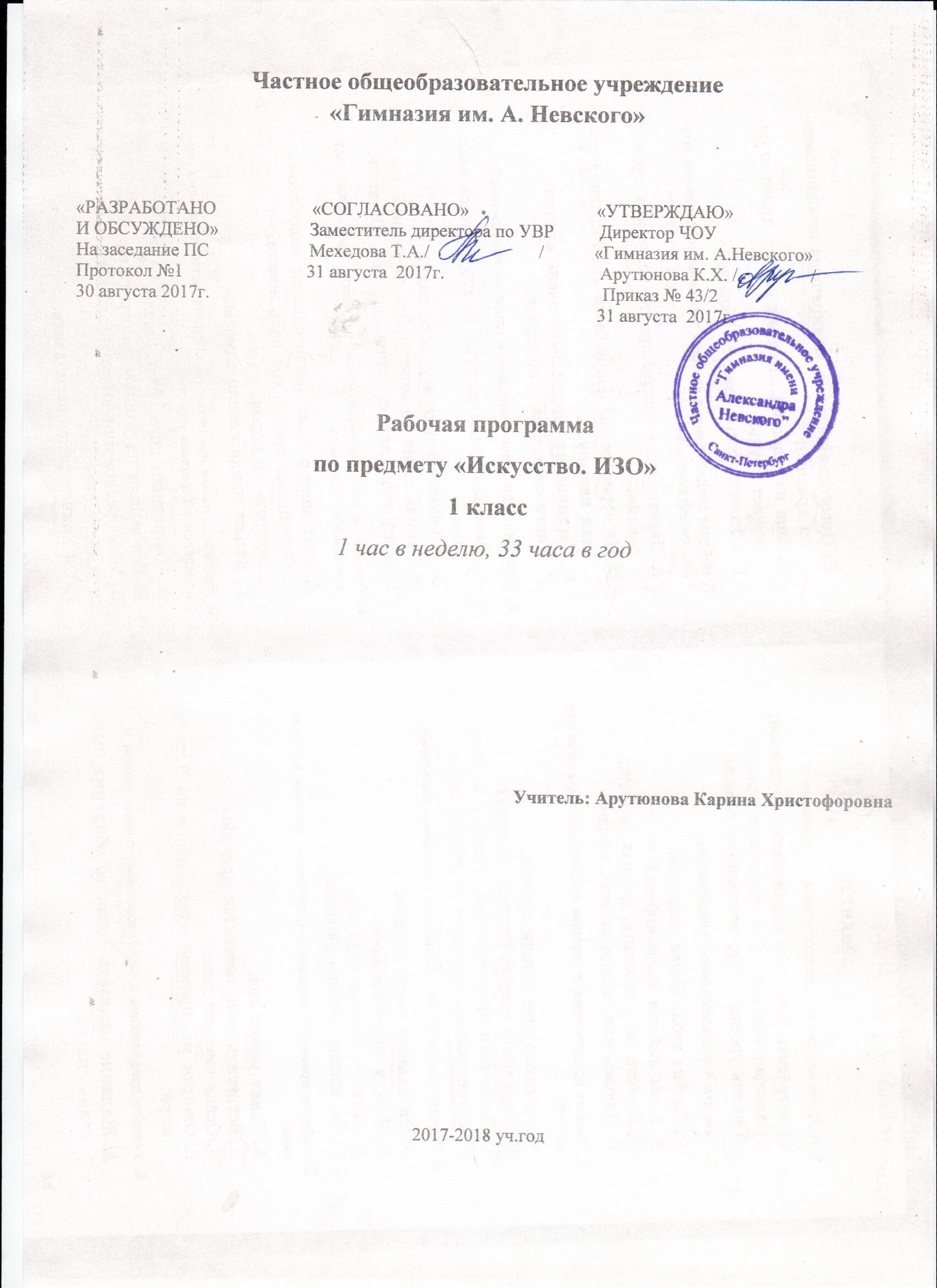 Частное общеобразовательное учреждение«Гимназия им. А. Невского»«РАЗРАБОТАНО                     «СОГЛАСОВАНО»                            «УТВЕРЖДАЮ»И ОБСУЖДЕНО»                    Заместитель директора по УВР          Директор ЧОУНа заседание ПС                      Мехедова Т.А./                        /           «Гимназия им. А.Невского»Протокол №1                           31 августа  2017г.                                  Арутюнова К.Х. /                /                  30 августа 2017г.                                                                                      Приказ № 43/2                                                                                                                  31 августа  2017г.   Рабочая программапо предмету «Искусство. ИЗО» 1 класс1 час в неделю, 33 часа в годУчитель: Арутюнова Карина Христофоровна 2017-2018 уч.годПояснительная запискаПрограмма курса  по изобразительному искусству создана на основе Федерального Государственного стандарта начального общего образования, Примерной программы начального общего образования по изобразительному искусству и программы «Изобразительное искусство 1-4 классы» под редакцией Т.Я.Шпикаловой.В результате изучения изобразительного искусства реализуются следующие цели:воспитание эстетических чувств, интереса к изобразительному искусству; обогащение нравственного опыта, представлений о добре и зле; воспитание нравственных чувств, уважения к культуре народов многонациональной России и других стран; готовность и способность выражать и отстаивать свою общественную позицию в искусстве и через искусство;развитие воображения, желания и умения подходить к любой своей деятельности творчески, способности к восприятию искусства и окружающего мира, умений и навыков сотрудничества в художественной деятельности.Перечисленные цели реализуются в конкретных задачах обучения:развивать способности  к художественно-образному, эмоционально-ценностному восприятию произведений изобразительного искусства, выражению в творческих работах своего отношения к окружающему миру;совершенствовать  эмоционально-образного восприятия произведений искусства и окружающего мира;развивать способности видеть проявление художественной культуры в реальной жизни (музеи, архитектура, дизайн, скульптура и др.);помочь освоить первоначальные знания о пластических искусствах: изобразительных, декоративно-прикладных, архитектуре и дизайне — их роли в жизни человека и общества;научить овладеть  элементарной художественной грамотой; формировать  художественный кругозор и приобретение опыта работы в различных видах художественно-творческой деятельности, разными художественными материалами; совершенствование эстетического вкуса.ОБЩАЯ ХАРАКТЕРИСТИКА КУРСАУчебный материал в программе представлен блоками, отражающими деятельностный характер и коммуникативно-нравственную сущность художественного образования: «Виды художественной деятельности», «Азбука искусства», «Значимые темы искусства», «Опыт художественно-творческой деятельности». Специфика подобного деления на блоки состоит в том, что первый блок раскрывает содержание учебного материала, второй блок даѐт инструментарий для его практической реализации, третий намечает духовно-нравственную эмоционально-ценностную направленность тематики заданий, четвёртый содержит виды и условия деятельности, в которых ребенок может получить художественно-творческий опыт. Все блоки об одном и том же, но раскрывают разные стороны искусства: типологическую, языковую, ценностно-ориентационную, деятельностную. Они в разной мере присутствуют почти на каждом уроке. В комплексе все блоки направлены на решение задач начального художественного образования и воспитания.МЕСТО УЧЕБНОГО ПРЕДМЕТА В УЧЕБНОМ ПЛАНЕВ учебном плане на изучение и зобразительного искусства в каждом классе начальной школы отводится по 1 ч в неделю, всего —  135 ч. В 1 классе – 33 часа (33 учебные недели), во 2- 4классы  по 34 часа ( 34 учебные недели).ЦЕННОСТНЫЕ ОРИЕНТИРЫ СОДЕРЖАНИЯ УЧЕБНОГО ПРЕДМЕТАУникальность и значимость учебного курса определяются нацеленностью на духовно-нравственное воспитание и развитие способностей и творческого потенциала ребёнка, формирование ассоциативно-образного пространственного мышления, интуиции. У младших школьников развивается способность восприятия сложных объектов и явлений, их эмоционального оценивания.Доминирующее значение имеет направленность курса на развитие эмоционально-ценностного отношения ребенка к миру, его духовно-нравственное воспитание. Овладение основами художественного языка, получение эмоционально-ценностного опыта, эстетического восприятия мира и художественно-творческой деятельности помогут младшим школьникам при освоении смежных дисциплин, а в дальнейшем станут основой отношения растущего человека к себе, окружающим людям, природе, науке, искусству и культуре в целом.Направленность на деятельностный и проблемный подходы в обучении искусству диктует необходимость для ребенка экспериментирования с разными художественными материалами, понимания их свойств и возможностей для создания выразительного образа. Разнообразие художественных материалов и техник, используемых на уроках, поддерживает интерес учащихся к художественному творчеству.ЛИЧНОСТНЫЕ, МЕТАПРЕДМЕТНЫЕ РЕЗУЛЬТАТЫ ОСВОЕНИЯ КУРСАПредставленная программа обеспечивает достижение личностных, метапредметных и предметных результатов.Личностные результаты:1)	формирование основ российской гражданской идентичности, чувства гордости за свою Родину, российский народ и историю России, осознание своей этнической и национальной принадлежности, формирование ценностей многонационального российского общества; становление гуманистических демократических ценностных ориентаций;2)	формирование целостного, социально ориентированного взгляда на мир в его органическом единстве и разнообразии природы, народов, культур и религий;3)	формирование уважительного отношения к иному мнению, истории и культуре других народов;4)	овладение начальными навыками адаптации в динамично изменяющемся и развивающемся мире;5)	принятие и освоение социальной роли обучающегося, развитие мотивов учебной деятельности и формирование личностного смысла учения;6)	формирование эстетических потребностей, ценностей и чувств;7)	развитие этических чувств, доброжелательности и эмоционально-нравственной отзывчивости, понимания и сопереживания чувствам других людей;8)	развитие навыков сотрудничества со взрослыми и сверстниками в разных социальных ситуациях, умения не создавать конфликтов и находить выходы из спорных ситуаций;9)	формирование установки на безопасный, здоровый образ жизни, наличие мотивации к творческому труду, работе на результат, бережному отношению к материальным и духовным ценностям.Метопредметные результаты:1)	овладение способностью принимать и сохранять цели и задачи учебной деятельности, поиска средств еѐ осуществления;2)	освоение способов решения проблем творческого и поискового характера;3)	формирование умения планировать, контролировать и оценивать учебные действия в соответствии с поставленной задачей и условиями её реализации; определять наиболее эффективные способы достижения результата;4)	формирование умения понимать причины успеха/неуспеха учебной деятельности и способности конструктивно действовать даже в ситуациях неуспеха;5)	использование знаково-символических средств представления информации для создания моделей изучаемых объектов и процессов, схем решения учебных и практических задач;6)	активное использование речевых средств информации и коммуникационных технологий (далее — ИКТ) для решения коммуникативных и познавательных задач;7)	использование различных способов поиска (в справочных источниках и открытом учебном информационном пространстве сети Интернет), сбора, обработки, анализа, организации, передачи и интерпретации информации в соответствии с коммуникативными и познавательными задачами и технологиями учебного предмета; в том числе умение вводить текст с помощью клавиатуры, фиксировать (записывать) в цифровой форме измеряемые величины и анализировать изображения, звуки, готовить своё выступление и выступать с аудио-, видео- и графическим сопровождением; соблюдать нормы информационной избирательности, этики и этикета;8)	овладение навыками смыслового чтения текстов различных стилей и жанров в соответствии с целями и задачами9)	овладение логическими действиями сравнения, анализа, синтеза, обобщения, классификации по родовидовым признакам, установления аналогий и причинно-следственных связей, построения рассуждений, отнесения к известным понятиям;10)	готовность слушать собеседника и вести диалог; готовность признавать возможность существования различных точек зрения и права каждого иметь свою; излагать свое мнение и аргументировать свою точку зрения и оценку событий;11)	определение общей цели и путей её достижения; умение договариваться о распределении функций и ролей в совместной деятельности; осуществлять взаимный контроль в совместной деятельности, адекватно оценивать собственное поведение и поведение окружающих; 12) овладение базовыми предметными и межпредметными понятиями, отражающими существенные связи и отношения между объектами и процессами.Предметные результаты:1)	сформированность первоначальных представлений о роли изобразительного искусства в жизни человека, его роли в духовно-нравственном развитии человека;2)	сформированность основ художественной культуры, в том числе на материале художественной культуры родного края, эстетического отношения к миру; понимание красоты как ценности; потребности в художественном творчестве и в общении с искусством;3)	овладение практическими умениями и навыками в восприятии, анализе и оценке произведений искусства;4)	овладение элементарными практическими умениями и навыками в различных видах художественной деятельности (рисунке, живописи, скульптуре, декоративно-прикладной деятельности, художественном конструировании), а также в специфических формах художественной деятельности, базирующихся на ИКТ (цифровая фотография, видеозапись, элементы мультипликации и пр.).СОДЕРЖАНИЕ КУРСАВИДЫ ХУДОЖЕСТВЕННОЙ ДЕЯТЕЛЬНОСТИВосприятие произведений искусства. Особенности художественного творчества: художник и зритель. Образная сущность искусства: художественный образ, его условность, передача общего через единичное. Отражение в произведениях пластических искусств общечеловеческих идей о нравственности и эстетике: отношение к природе, человеку и обществу. Фотография и произведение изобразительного искусства: сходство и различия. Человек, мир природы в реальной жизни: образы человека, природы в искусстве. Представления о богатстве и разнообразии художественной культуры (на примере культуры народов России). Выдающиеся представители изобразительного искусства народов России (по выбору). Ведущие художественные музеи России (ГТГ, Русский музей, Эрмитаж) и региональные музеи. Восприятие и эмоциональная оценка шедевров русского и мирового искусства. Представление о роли изобразительных (пластических) искусств в повседневной жизни человека, в организации его материального окружения.Рисунок. Материалы для рисунка: карандаш, ручка, фломастер, уголь, пастель, мелки и т. д. Приёмы работы с различными графическими материалами. Роль рисунка в искусстве: основная и вспомогательная. Красота и разнообразие природы, человека, зданий, предметов, выраженные средствами рисунка. Изображение деревьев, птиц, животных: общие и характерные черты.Живопись. Живописные материалы. Красота и разнообразие природы, человека, зданий, предметов, выраженные средствами живописи. Цвет — основа языка живописи. Выбор средств художественной выразительности для создания живописного образа в соответствии с поставленными задачами. Образы природы и человека в живописи.Скульптура. Материалы скульптуры и их роль в создании выразительного образа. Элементарные приёмы работы с пластическими скульптурными материалами для создания выразительного образа (пластилин, глина — раскатывание, набор объема, вытягивание формы). Объём — основа языка скульптуры. Основные темы скульптуры. Красота человека и животных, выраженная средствами скульптуры.Художественное конструирование и дизайн. Разнообразие материалов для художественного конструирования и моделирования (пластилин, бумага, картон и др.). Элементарные приёмы работы с различными материалами для создания выразительного образа (пластилин —раскатывание, набор объёма, вытягивание формы; бумага и картон — сгибание, вырезание). Представление о возможностях использования навыков художественного конструирования и моделирования в жизни человека.Декоративно-прикладное искусство. Истоки декоративно-прикладного искусства и его роль в жизни человека. Понятие о синтетичном характере народной культуры (украшение жилища, предметов быта, орудий труда, костюма; музыка, песни, хороводы; былины, сказания, сказки). Образ человека в традиционной культуре. Представления народа о мужской и женской красоте, отражённые в изобразительном искусстве, сказках, песнях. Сказочные образы в народной культуре и декоративно-прикладном искусстве. Разнообразие форм в природе как основа декоративных форм в прикладном искусстве (цветы, раскраска бабочек, переплетение ветвей деревьев, морозные узоры на стекле и т. д.). Ознакомление с произведениями народных художественных промыслов в России (с учѐтом местных условий).АЗБУКА ИСКУССТВА(ОБУЧЕНИЕ ОСНОВАМ ХУДОЖЕСТВЕННОЙ ГРАМОТЫ). КАК ГОВОРИТ ИСКУССТВО?Композиция. Элементарные приёмы композиции на плоскости и в пространстве. Понятия: горизонталь, вертикаль и диагональ в построении композиции. Пропорции и перспектива. Понятия: линия горизонта, ближе — больше, дальше — меньше, загораживания. Роль контраста в композиции: низкое и высокое, большое и маленькое, тонкое и толстое, темное и светлое, спокойное и динамичное и т. д. Композиционный центр (зрительный центр композиции). Главное и второстепенное в композиции. Симметрия и асимметрия.Цвет. Основные и составные цвета. Тёплые и холодные цвета. Смешение цветов. Роль белой и чёрной красок в эмоциональном звучании и выразительности образа. Эмоциональные возможности цвета. Практическое овладение основами цветоведения. Передача с помощью цвета характера персонажа, его эмоционального состояния.Линия. Многообразие линий (тонкие, толстые, прямые, волнистые, плавные, острые, закруглённые спиралью, летящие) и их знаковый характер. Линия, штрих, пятно и художественный образ. Передача с помощью линии эмоционального состояния природы, человека, животного.Форма. Разнообразие форм предметного мира и передача их на плоскости и в пространстве. Сходство и контраст форм. Простые геометрические формы. Природные формы. Трансформация форм. Влияние формы предмета на представление о его характере. Силуэт.Объём. Объём в пространстве и объём на плоскости. Способы передачи объёма. Выразительность объёмных композиций.Ритм. Виды ритма (спокойный, замедленный, порывистый, беспокойный и т. д.). Ритм линий, пятен, цвета. Роль ритма в эмоциональном звучании композиции в живописи и рисунке. Передача движения в композиции с помощью ритма элементов. Особая роль ритма в декоративно-прикладном искусстве.ЗНАЧИМЫЕ ТЕМЫ ИСКУССТВА. О ЧЁМ ГОВОРИТ ИСКУССТВО?Земля — наш общий дом. Наблюдение природы и природных явлений, различение их характера и эмоциональных состояний. Разница в изображении природы в разное время года, суток, в различную погоду. Жанр пейзажа. Пейзажи разных географических широт. Использование различных художественных материалов и средств для создания выразительных образов природы. Постройки в природе: птичьи гнёзда, норы, ульи, панцирь черепахи, домик улитки. Восприятие и эмоциональная оценка шедевров русского и зарубежного искусства, изображающих природу (например, А. К. Саврасов, И. И. Левитан, И. И. Шишкин, Н. К. Рерих, К. Моне, П. Сезанн, В. Ван Гог и др.). Знакомство с несколькими наиболее яркими культурами мира, представляющими разные народы и эпохи (например, Древняя Греция, средневековая Европа, Япония или Индия). Роль природных условий в характере культурных традиций разных народов мира. Образ человека в искусстве разных народов. Образы архитектуры и декоративно-прикладного искусства.Родина моя — Россия. Роль природных условий в характеристике традиционной культуры народов России. Пейзажи родной природы. Единство декоративного строя в украшении жилища, предметов быта, орудий труда, костюма. Связь изобразительного искусства с музыкой, песней, танцами, былинами, сказаниями, сказками. Образ человека в традиционной культуре. Представления народа о красоте человека (внешней и духовной), отражённые в искусстве. Образ защитника Отечества. Человек и человеческие взаимоотношения. Образ человека в разных культурах мира. Образ современника. Жанр портрета. Темы любви, дружбы, семьи в искусстве. Эмоциональная и художественная выразительность образов персонажей, пробуждающих лучшие человеческие чувства и качества: доброту, сострадание, поддержку, заботу, героизм, бескорыстие и т. д. Образы персонажей, вызывающие гнев, раздражение, презрение. Искусство дарит людям красоту. Искусство вокруг нас сегодня. Использование различных художественных материалов и средств для создания проектов красивых, удобных и выразительных предметов быта, видов транспорта. Представление о роли изобразительных (пластических) искусств в повседневной жизни человека, в организации его материального окружения. Отражение в пластических искусствах природных, географических условий, традиций, религиозных верований разных народов (на примере изобразительного и декоративно-прикладного искусства народов России). Жанр натюрморта. Художественное конструирование и оформление помещений и парков, транспорта и посуды, мебели и одежды, книг и игрушек.ОПЫТ ХУДОЖЕСТВЕННО-ТВОРЧЕСКОЙ ДЕЯТЕЛЬНОСТИУчастие в различных видах изобразительной, декоративно-прикладной и художественно-конструкторской деятельности. Освоение основ рисунка, живописи, скульптуры, декоративно-прикладного искусства. Изображение с натуры, по памяти и воображению (натюрморт, пейзаж, человек, животные, растения).Овладение основами художественной грамоты: композицией, формой, ритмом, линией, цветом, объёмом, фактурой.Создание моделей предметов бытового окружения человека. Овладение элементарными навыками лепки и бумагопластики.Выбор и применение выразительных средств для реализации собственного замысла в рисунке, живописи, аппликации, скульптуре, художественном конструировании.Передача настроения в творческой работе с помощью цвета, тона, композиции, пространства, линии, штриха, пятна, объёма, фактуры материала.Использование в индивидуальной и коллективной деятельности различных художественных техник и материалов: коллажа, граттажа, аппликации, компьютерной анимации, натурной мультипликации, фотографии, видеосъёмки, бумажной пластики, гуаши, акварели, пастели, восковых мелков, туши, карандаша, фломастеров, пластилина, глины, подручных и природных материалов.Участие в обсуждении содержания и выразительных средств произведений изобразительного искусства, выражение своего отношения к произведению.Учебно - тематическое планирование 1 классНОРМЫ ОЦЕНКИ ЗНАНИЙ, УМЕНИЙ, НАВЫКОВ УЧАЩИХСЯ ПО ИЗОБРАЗИТЕЛЬНОМУ ИСКУССТВУОценивая выполненную ребенком работу  на уроках ИЗО необходимо учитывать не только специальные художественные способности школьника, но и его творчество, инициативу, составляющие основу созидательной деятельности. Особенно, если учесть, что принцип связи искусства с жизнью осуществляется не только и не столько в рамках урока, то существенным для педагога является вопрос оценивания познавательной деятельности учащегося вне школы. Это его работа по выполнению домашнего задания, которая может быть представлена в поисково-исследовательской деятельности, самостоятельная работа по выполнению творческих заданий и др.Важно наряду с художественным творчеством оценивать интеллектуальные инициативные творческие проявления школьника: оригинальность его вопросов, самостоятельных поисков дополнительного материала, высказанных интересных предположений и т.д. Здесь нужно исходить из того, что сама творческая способность человека предполагает наличие двух составляющих: способность накапливать, осваивать багаж знаний, того, что уже создало человечество, и способность нарушить сложившийся стереотип, готовность делать шаг в неведомое. Причем свое социальное признание учащиеся могут получить и во внеклассных мероприятиях: викторинах, конкурсах и т.д.Но если вся оценочная деятельность будет проводиться только по результатам созданной детской продукции, тоже имеющей свои нюансы: по мастерству или творческой выразительности, – то школьнику станет ясно, что его оценивают в основном как исполнителя, следующего учительским образцам, по определенным правилам, инструкциям. Тогда, естественно, неумение школьника при выполнении рисунка вписаться в предъявляемые учителем требования будут его приводить к неудовлетворенности, а, следовательно, к снижению интереса к изобразительной деятельности.При определении критериев оценивания художественно-творческих достижений учащихся необходимо учитывать, что нужна такая система оценивания, которая позволила бы:отслеживать путь развития ребёнка на протяжении всей его учебной деятельности (познавательной, созидательной);оценивать мотивационную деятельность;предоставить картину роста личностных достижений для родителей ученика;более эффективно участвовать в накопительной системе («портфолио»).При этом необходим более широкий взгляд на личностно-деятельностный подход, который иногда трактуется как деятельностно-личностный. Поскольку формирование личности происходит как благодаря той деятельности, в которую она включена, так и тем отношениям, которые возникают и упрочиваются в процессе этой деятельности, что имеет едва ли не решающее значение для становления личности (И.Ф. Харламов), то здесь будет правильнее говорить о продуктивности, так сказать, деятельностно-отношенческой концепции воспитания. Основания для такой точки зрения очевидны: именно в деятельности и связанных с ней отношениях изначально коренятся социальные и психолого-педагогические источники личностного формирования растущего человека. При определении критериев оценивания нужно не разъединять критерии оценки детского рисунка и детского художественного творчества, а обозначать их условно, ибо творческий процесс – целостный и обязательно включает в себя конечный продукт (в данном случае детский рисунок), без которого вообще нет смысла говорить о каком-либо творчестве. Результатом же творчества определять те качественные приращения личности (личные достижения учащихся), которые осознаются личностью как положительный и значимый для нее результат. Кроме того, рисование и другая изобразительная деятельность есть вершина взаимодействия детей с художественной средой. И здесь мало созерцать художественную среду, необходимо учить детей её отражать в соответствии с их идеалом, в чём видна возможность развития их творчества.Всю познавательную и созидательную деятельность школьника на уроке можно оценивать по четырем критериям:готовность к сотрудничеству с учителем; отношение, интересы, способности детей (в том числе к самоанализу), проявляющиеся в художественном творчестве; мастерство (способы творческих действий) с учетом качества детской продукции; общественно-полезная значимость результатов художественного труда школьников, важна значимость результата, как для развития школьника, так и окружающих. Под критерием готовность к сотрудничеству с учителем имеется ввиду наличие необходимых художественных материалов, разноуровневый объем выполненного домашнего задания, поисково-исследовательская деятельность.Второй критерий - отношение, интересы – отражает степень увлеченности, вдохновения и стремления школьником выразить свое отношение к воспринимаемому и изображаемому в работе через определение уровней:- эмоционального отношения к воспринимаемому и изображаемому явлению (мотивы деятельности, их изменение, если есть, доставляющие детям удовольствие от работы и удовлетворение своими результатами);- волевых свойств личности, обеспечивающих практическую реализацию творческих замыслов (упорства и настойчивости в поисках решения нового произведения);- возникновения потребностей, интересов к творчеству (в связи с различными видами художественной деятельности).Третий критерий – мастерство (способы творческих действий) - призван определить уровень владения школьником художественными способностями, относящимися к изобразительной грамоте, через передачу формы, состоящей из линии (абриса), поверхности, и необходимыми навыками использования образных средств изображения и выражения в передаче данной формы. Составляющими являются:- передача чувства формы и фактуры (уровень передачи светотеневого объема; цветового решения и эмоционального использования цвета, гармоничного цветового строя; особенности в создании единства строя изображения, гармонии колорита);- сложность замысла - предварительной продуманности школьником использования образных средств изображения и выражения (уровень соответствия детской работы художественным элементарным требованиям: композиционное решение замысла – выделение главного в композиции (фронтальное и угловое размещение предметов, наличие количества объектов, фигур людей от замысла, передача их величин, их взаимосвязь, связь композиционного центра со зрительным восприятием);- сложности применяемых техник и приемов (особенность использования изобразительных средств в композиции: линии, мазка и т.д.);- оригинальность, непосредственность, индивидуальность характера отражения своего отношения к данной теме.Третий критерий по своей сути отражает оценку созидательной деятельности учащегося через учебную или творческую работу (упражнение, рисунок и др.). Четвертый критерий – общественно полезная значимость результатов художественного труда школьников - включает в себя:- соответствие детской работы теме, определенной идее (если тема и идея были заданы), анализ приобретенных художественно-творческих достижений в познавательной и созидательной деятельности (оценивается учащимся);- сопоставление самооценки учащегося с оценкой учителя (данная составляющая оценивается учителем).Оценивание по данному критерию проходит через призму личностных достижений школьника, его художественно-творческого развития, возможности участия выполненной работы в разноуровневых выставках. Оно является итоговым, дает полное представление о значимости детских работ (их ценности), о возможности их участия в тех или иных выставках, без чего творческая деятельность считается неполной, т.е. незавершённой. Кроме того, участие в выставках детей является непременным условием в критериях оценки творческой деятельности детских коллективовОценка "5" учащийся  полностью справляется с поставленной целью урока, к выполнению задания относится творчески, оригинальноправильно умеет применить полученные  знания на практике; легко использует различные техники и приемы для изображения,верно решает композицию рисунка, т.е. гармонично согласовывает между  собой все компоненты изображения, работу выполняет грамотно, умеет правильно передать фактуру, форму, цвет изображаемого, умеет подметить и передать в изображении наиболее характерное, хорошо передает основную идею своего замыслаУчащийся сам удовлетворен результатом своего труда, выполнение работы доставляет ему удовольствиеОценка "4" учащийся полностью овладел программным материалом, гармонично согласовывает между собой все компоненты изображения; но при выполнении работы допускает неточности второстепенного характера; не всегда бывает настойчив в поиске решения проблем.умеет подметить, но не совсем точно передаёт в изображении наиболее характерное, умеет передать основную идею замыслаУмеет использовать в своей работе различные художественные техники и приемы.Оценка "3"учащийся слабо справляется с поставленной целью урока;малоинициативен, к работе подходит не творчески, слабо умеет применять художественные техники и приемыдопускает ошибки при составлении композиции, идея в работе просматривается слабо,работает неаккуратно, выполнение работы не доставляет самому учащемуся удовлетворенияОценка "2" Учащийся не справляется с поставленной целью урока, не умеет на практике применить полученные знания и уменияУчебно-методическое и материально-техническое обеспечениеКнигопечатная продукцияШпикалова Т. Я., Ершова Л. В.  Рабочая программа «Изобразительное искусство». Предметная линия  учебников Т.Я.Шпикаловой, А.В.Ершовой. 1-4 классы.- М., «Просвещение», 2011Учебники Шпикалова Т. Я. Изобразительное искусство. 1 класс. Учебник для общеобразовательных учреждений. – М., Просвещение, 2015.Шпикалова Т. Я., Ершова Л. В., Макарова Н. Р. и др. Изобразительное искусство. Творческая тетрадь. 1 класс. Пособие для учащихся общеобразовательных учреждений. – М.,  Просвещение, 2011.Учебное оборудование:1.	Компьютер, мультимедийный проектор.2.	Ресурсы интернета.3.	Наглядные пособия (таблицы,  учебные картины, портреты художников, схемы, плакаты, таблички с терминами).дополнительная литература для учителя Комарова Т. С., Савенков А. И. Коллективное творчество детей. – М.: Российское педагогическое агентство, 1998. – 98 с. Комарова Т. С. Народное искусство в воспитании детей. – М.: Российское педагогическое агентство, 1997. – 112 с. Компанцева Л. В. Поэтический образ природы в детском рисунке. – М.: Просвещение, 1985. – 75 с. Курочкина Н. А. Детям о книжной графике. – СПб.: Акцидент, 1997. – 63 с. Курочкина Н. А. Знакомство с натюрмортом. – СПб.: Акцидент, 1998. – 72 с. Курочкина Н. А. Дети и пейзажная живопись. Времена года. Учимся видеть, ценить, создавать красоту. – СПб.: ДЕТСТВО-ПРЕСС, 2003 – 234 с. Лялина Л. А. Дизайн и дети: Методические рекомендации. – М.: ТЦ Сфера, 2006. – 96 с. Основы рисунка. - М.: АСТ, 2004.- 43 с. Свиридова О. В. Изобразительное искусство. 5-8 классы: проверочные и контрольные тесты. – Волгоград: Учитель, 2008. – 93 с. Трофимова М. В., Тарабарина Т. И. И учеба, и игра: изобразительное искусство. Популярное пособие для родителей и педагогов. – Ярославль: Академия развития, 1997.- 192 с. Шпикалова Т. Я. Основы народного и декоративно-прикладного искусства для школ с углубленным изучением предметов художественно-эстетического цикла (1-4 кл.) Шпикалова Т. Я., Величкина Г. А. Основы народного и декоративно-прикладного искусства. – М.: Мозаика-Синтез, 1998. Под ред. Т. Я. Шпикаловой. Бабушкины уроки: Народное искусство Русского Севера: занятия с младшими шк-ми: Учеб.-метод. пособие. – М.: Гуманит. изд. центр ВЛАДОС, 2001. Под ред. Т. Я. Шпикаловой. Возвращение к истокам: Народное искусство и детское творчество: Учеб.-метод. пособие. – М.: Гуманит. изд. центр ВЛАДОС, 2001. Под ред. Т. Я. Шпикаловой. Детям – о традициях народного мастерства. Осень: Учеб.-метод. пособие / В 2 ч. – М.: Гуманит. изд. центр ВЛАДОС, 2001. дополнительная литература для учащихся: Вильчинский В. М. Учитесь рисовать: Альбом для 3 класса. – Киев: Радянська школа, 1983 – 72 с. Порте П. Учимся рисовать человека / Пер. с фр. Э. А. Болдиной. – М.: ООО «Мир книги», 2005.- 123 с. Порте П. Учимся рисовать окружающий мир / Пер. с фр. Э. А. Болдиной. – М.: ООО «Мир книги», 2005. – 124 с. Порте П. Учимся рисовать диких животных / Пер. с фр. Э. А. Болдиной. – М.: ООО «Мир книги», 2005. – 122 с. Порте П. Учимся рисовать от А до Я / Пер. с фр. Э. А. Болдиной. – М.: ООО «Мир книги», 2005. – 123 с. Стебловская Л. П. Учитесь рисовать: Альбом для учащихся второго года обучения. – Киев, Рад. шк., 1989. – 75 с. Ушакова О. Д. Великие художники: Справочник школьника. – СПб.: Издательский Дом «Литера», 2004. – 37 с. Приложение №1КАЛЕНДАРНО-ТЕМАТИЧЕСКОЕ ПЛАНИРОВАНИЕ1класс (33 часа)№ 
урокаКол-во часовТема урокаОсновное                        содержание темы, термины и понятияФорма  работыОсновные виды учебной деятельности учащихсяОсновные виды учебной деятельности учащихсяТворческая,                   исследовательская
 проектная деятельность учащихсяФормы контроля№ 
урокаКол-во часовТема урокаОсновное                        содержание темы, термины и понятияФорма  работыПредметныеЛичностные,метапредметные УУДТворческая,                   исследовательская
 проектная деятельность учащихсяФормы контроляВосхитись красотой нарядной осени (10 ч)Восхитись красотой нарядной осени (10 ч)Восхитись красотой нарядной осени (10 ч)Восхитись красотой нарядной осени (10 ч)Восхитись красотой нарядной осени (10 ч)Восхитись красотой нарядной осени (10 ч)Восхитись красотой нарядной осени (10 ч)Восхитись красотой нарядной осени (10 ч)1-1Особенности художественного творчества 
И. И. Левитана. Устное сочинение-описание и изображениезолотой осениКакой видят осень художники В. Поленов, 
И. Левитан, С. Куприянов? Почему все картины названы одинаково – «Золотая осень»? Пейзаж. Цвет. Оттенки цветов. И. И. Левитан – русский пейзажист 
XIX в., открывший скромную красоту русской природы, мастер лирического пейзажа, основоположник жанра «пейзаж настроения». Картина И. Левитана «Золотая осень» – яркий солнечный день, когда природа превращается в волшебную сказку; деревья кажутся покрытыми сверкающими драгоценностями; хрупкая красота чудесного уголка – одно из самых светлых и радостных произведений об осени.Участие в коллективной беседе: обмен мнениями, устное описание осенней поры и своего отношения к поэтическим, живописным и декоративно-прикладным произведениям российского искусства, изображающим красоту осени. Ответы на вопросы: какой видят осень поэты, художники, народные мастера? Какие жанры искусства помогают нам ярче и полнее ощутить мир красоты нарядной осени?Ориентирование 
в учебнике по заданиям учителя. Ознакомление 
с условными знаками. Рассматривание пейзажей, изделий народных мастеров, иллюстраций, их словесное описание. Чтение и слушание стихотворных строк об осени (по памяти). Планирование и организация своего рабочего места (удобное, рациональное расположение материаловОвладевают понятиями «изобразительное искусство», «красота», «пейзаж», «листопад». Ознакомятся с приметами осени, произведениями живописи, литературы и декоративно-прикладного творчества, связанными с осенней тематикой, 
их авторами. Различают своеобразие художественных средств и приемов разных видов искусства при воплощении осенних мотивов, сверяют свои действия с памяткой. Владеют техникой рисования красками, правилами работы и обращения с художественными материалами. Самостоятельно организовывают свое рабочее место; ориентируются в учебнике и творческой тетрадиПознавательные: общеучебные – осознанное и произвольное речевое высказывание в устной форме об особенностях и признаках поздней осени; составление описания осенней поры; приведение поэтических, изобразительных примеров изображения осени; понимание назначения условных обозначений и свободное ориентирование в них; умение пользоваться знаками, символами, приведенными в учебнике, тетради; формулирование ответов на вопросы учителя; выполнение работы согласно памятке и правилам работы на уроке ИЗО и обращения с художественными материалами; логические – осуществление поиска необходимой информации (из материалов учебника, творческой тетради, по воспроизведению в памяти примеров из личного практического опыта) дополняющей и расширяющей имеющиеся представления об осени, изображения образа осени в творчестве поэтов, писателей, художников, народных мастеров и ее осмысление.Регулятивные: контролировать свои действия по точному и оперативному ориентированию в учебнике; принимать учебную задачу; адекватно воспринимать информацию учителя или товарища, содержащую оценочный характер ответа и отзыв о готовом рисунке; планировать алгоритм действий по организации своего рабочего места с установкой на функциональность, удобство, рациональность и безопасность в размещении и применении необходимых на уроке принадлежностей и материалов.Коммуникативные: уметь строить понятное монологическое высказывание; обмениваться мнениями в паре, понимать позицию партнера, согласовывать свои действия с партнером; активно слушать одноклассников, учителя; вступать в коллективное учебное сотрудничество, принимая его условия и правила, совместно рассуждать и находить ответы на вопросы, формулировать их.Какой видят осень поэты, художники, народные мастера?Творческая работа: при разглядывании понравившейся репродукции ощутить красоту и духовную значимость произведения, рассказать о своих художественных впечатлениях и умении автора воплотить замысел в своем творчестве; попытаться обнаружить связь личного наблюдений.Рисунок 
(пейзаж) по памяти и представлению, 
выполненный акварелью или гуашью, изображающий сюжетно-тематическую композицию на тему «Нарисуй свою 
золотую осень»2-1Жанры изобразительного искусства. Земля-кормилица. Рисование в альбоме или на отдельном листе. Натюрморт(с натуры) из овощей и фруктов (акварель, гуашь). Сочинение сказки про осень.Погружение в мир красоты народной осени. Праздник урожая. Живопись Палеха, в которой человек – один с природой. Постепенное проникновение в сказочный мир цвета и линий миниатюры на черной лаковой поверхности как возможность вспомнить (или созерцать) переливчатую мелодию, плавность и задушевность народных песен. Сказочность, праздничность миниатюры.  Искусство древней традиции. Палех.Фронтальная работа: обсуждение композиции, цвета, рисунка. Работа в группах: характеристика жанра «натюрморт», выделение его признаков.Определяют специфику изобразительного искусства, выразительные возможности языка Познавательные: общеучебные – восприятие изобразительного искусства как диалога художника и зрителя; осознанное и произвольное речевое высказывание в устной форме об особенностях художественного творчества, о жанре изобразительного искусства натюрморте; владение практическими умениями в восприятии произведений пластических искусств и в живописном виде художественной деятельности (рисунок – натюрморт) на тематическом сюжете «Земля-кормилица»; самостоятельное решение учебно-художественной 
задачи при передаче образа формы 
и цвета овощей и фруктов; логичес-
кие – осуществление качественной характеристики объекта (репродукций), замены терминов (понятий) их определениями; анализ признаков натюрморта, сравнение их с признаками пейзажа; на основе синтеза признаков жанра определение принадлежности жанра произведению изобразительного искусства; выявление специфики, средств выразительности в произведениях искусства; постановка и решение проблем – формулирование проемы. Сочинение сказки (стихотворения, песенки, 
рассказа) «Осенняя мозаика»
Рисунок 
(натюрморт 
из овощей и фруктов) с натуры или по представлению.3-1Щедра осенью земля-матушка. Композиция по представлению (по выбору: акварель, гуашь). «Богатый урожай», «Первый каравай», «Дары земли» Органическое единство эстетического (мир красоты окружающего пространства и произведений искусства) и этического (моральные нормы и нравственные чувства, культура в отношении к природе, людям, оценке поступков, произведений искусства и их авторов). Эстетический вкус. Эстетические свойства. Красота и щедрость земли-матушки в искусстве. Искусство как отношения человека и общества.Фронтальная беседа. Размышления над ответами на вопросы учителя.Формулирование ответов на вопросы учителя, сверстников.Чтение текста 
в учебнике с установкой на выделение в нем заданного смыслового компонента (главного в соответствии с учебной задачей). Коллективный 
обмен мнениями .Смогут понимать образную природу изобразительного искусства; давать эстетическую оценку и выражать свое отношение к осенней природе, к произведениям изобразительного искусства. Познавательные: постановка 
и решение проблемы – формулирование проблемы («Чем щедра земля осенью?», творческая задача и чем обусловлен ее выбор), осуществление поиска путей ее решения (как достигнуть желаемого результата, лучше выполнить работу, избежать причин, слабостей, которые могут  привести к неудаче); общеучебные – грамотное и ясное выражение своей мысли; знание и соблюдение правил поведения учащегося в общественных учреждениях (на выставке, в музее, концертном зале) и на улице (в природе); осуществление выбора предметов потребления, материалов и произведений искусства для организации собственной деятельности и анализа.Проявление примеров устного 
народного творчества, характеризующих щедрость земли осенью (загадки, пословицы, поговорки, песни) как проявление чуткости к меткому образному слову. Композиция 
по представлению на заданную тему: 1) «Богатый урожай», 2) «Первый каравай», 3) «Дары земли». 4-1Основы изобразительного языка живописи. Техника отдельного мазка. Рисование осеннего пейзажа по памяти или по представлению Что значит экспериментировать? (Пробовать, искать.) О чем рассказали красочная осень и кисточки? Почему осень называем красочной? Как можно экспериментировать с кистью и красками? Можно ли слышать произведение изобразительного искусства? Какие звуки соответствуют образу рассматриваемого произведения (по выбору учителя)? Как эти звуки, впечатления, настроение можно изобразить на рисовальной бумаге? Основы изобразительной техники: прием кистевого письма – 
раздельный мазок. 
Самостоятельный подбор материалов в художественной литературе и изобразительном искусстве по теме «Осенняя природа» (индивидуальная работа); оформление из подобранных материалов выставки (коллективная работа); составление устного описания и рассказывания о личных впечатлениях об осенней природе (выборочно 3–4 ученика); разработка плана собственной деятельности по выполнению практической работы. Узнают о многообразии содержания и технике исполнения произведений изобразительного творчества, о разнообразии творческой деятельности, об основах изобразительного языка живописи, об уникальности результатов изобразительного творчества.Познавательные: общеучеб-
ные– восприятие изобразительного искусства как диалога художника и зрителя; осознанное и произвольное речевое высказывание в устной форме об особенностях художественного творчества; демонстрация подобранных материалов из художественной литературы, изобразительного искусства по теме «Осенняя природа»; представление о способности к саморегуляции, об общечеловеческих ценностях, о свободе ориентации в ситуации выбора уровня сложности творческой практической работы и способах воплощения собственных замыслов; выражение уважительного отношения к результатам изобразительной и интеллектуальной деятельности; эстетическое восприятие окружающего мира и произведения искусства; создание творческой практической работы на основе собственного замысла;постановка и решение проблем – видение и ведение поиска решения проблемы, прогнозирующей получение живописного изображения (приема раздельного мазка – точки). Наблюдение-исследование с предварительным выдвижением предположений.Выполненная творческая практическая работа в технике раздель ного мазка 
(точки) – рисунок 
по представлению (или по памяти) кистью: изображение осенней природы.5-1Основы изобразительного языка живописи. Превращение точки и пятна в изображение рябины. Рисование с натуры, по памяти или наблюдению ветки рябины Значения слов: художники, народный мастер, краски, палитра, ферма, размер, линия, пят- но, штрих. Рябина – что известно о растении? Почему рябину называют «рябинушкой», «кудрявою», «тонкою»? Произведения искусства о рябине (поэзия, фольклор, музыка). Красота рябиновых веток в природе, произведениях художника и народного мастера. Продолжаем погружаться в мир красоты нарядной осени. Многоликий мир искусства во всей магической силе и прелести художественного образа рябины («Бусы алые на рябине горят», «Ой, рябина кудрявая», «Листья и ветви рябины ажурные» и др.). Лирический пейзаж – отражение одной из ярких и самобытных традиций в развитии отечественной графики. Отношение к природе мастера, переживающего неповторимость выбранного момента: как оно чувствуется (выражается) в картинах художников? Почему создается впечатление, будто мы сами только что увидели красоту и духовную значимость опоэтизированного образа русской стройной рябинки? Сходство пейзажей с изображением рябины с декоративными приемами народной росписи. Произведения поэтов и музыкантов в роли помощников для возникновения целостного многомерного образа пейзажа с рябиной в разной интерпретации в пору золотой осени. Как экспериментировать с элементами художественного изображения? Раздельный мазок, пятно, точка – технические приемы. Какое живописное изображение из цветных точек красочной осени помогла нарисовать кисточка? Раздельный мазок в виде точек. Рябина – нарядное осеннее дерево. Ли-сточки и ягодки рябины: выразительный резной силуэт листочков, бусинки разной формы и оттенков красного цвета, свежий яркий колорит. Художественные материалы, выразительные средства для реализации собственного замысла в рисунке. Ос- новные и смешанные цвета, элементарные правила их смешения. Основы изобразительного языка живописи. Правила планирования и организации изобразительной деятельностиРассматривание (восприятие) красоты рябиновых веток в природе и произведениях художника и народного мастера (коллективное, индивидуальное). Художественно-творческая индивидуальная работа по освоению новых приемов (выполнение задания – с помощью точки, пятна получить художественное изображение). Изготовление печатки-тычка (индивидуально). Рисование с натуры по памяти или по наблюдению ветки рябины (индивидуальная изобразительная деятельность). Диалог между «художником» и «зрителями» в парах (в группах). Описание строения растения (дерево, ветки, листочки, ягодки рябины) (коллективное). Чтение стихотворений о рябине (индивидуальное), слушание (подпевание) музыкальных произведений (задушевных, мелодичных, лирико-напевных песен и мелодий) для воспроизведения образа (образа-символа) рябины (коллективное). Экспериментирование с элементами художественного изображения, с цветом, помогающее превратить пятно, точку в художественное изображение пейзажа (индивидуальное). Упражнения по освоению приемов кистевой росписи (раздельная точка), работа тычком в процессе самостоятельного выполнения орнамента на основе повтора, вариаций по мотивам народных орнаментов. Игра «О чем могла рассказать народная осень и кисточки» с опорой на художественно-дидактические таблицы (индивидуальное участие)Узнают значения слов (художник, народный мастер, краски, палитра, композиция, форма, размер, пятно), о том, как представлен образ рябины в произведениях поэтов, художников, композиторов, как называют рябину в народе, какое строение и форму имеют ствол, ветви, листья, ягоды рябины, элементарные правила смешения цветов; научатся различать технические приемы (мазок, точка, пятно), основные и смешанные цвета, выразительные средства изобразительного искусства; отбирать художественные материалы, необходимые для реализации своего замысла в рисунке. Умеют работать с художественными материалами, соблюдая правила личной гигиены; объяснять особенности лирического пейзажа, изображения рябины, основные средства выразительности (цвет, форма, композиция) для создания художественного образа осенней рябины; научатся видеть и понимать общее в создании декоративного образа и художественном изображении рябиновых ветокПознавательные: постановка и решение проблемы – формулирование учебной задачи (промежуточной и основной); самостоятельное создание способов и условий создания творческого продукта своей деятельности; общеучебные – выделение и осмысление отдельных слов, терминов, понятий, как житейских, так и искусствоведческих, объяснение значения термина (понятия); размышление о воспроизведении художественного образа рябины в различных видах искусства (изобразительное, музыка, литература); овладение новыми приемами художественного изображения кистевой росписи – точка, мазок, пятно; вариативность и импровизация в выборе композиции своего рисунка и в воплощении своего художественного замысла; формулирование полных ответов на вопросы учителя, в учебнике; логические – осуществление анализа объекта произведений, выполненных разными авторами, в различных техниках изобразительного искусства разных жанров; составление советов и рекомендаций партнерам; анализирование признаков жанра произведения изобразительного искусства, предлагаемого к рассмотрению.Регулятивные: контролировать выполнение собственных элементов и приемов изображения с образцом; опираться в игровых приемах на художественно-дидактические таблицы; принимать и сохранять учебно-практическую задачу при выполнении учебных действий; выделять и осознавать то, что уже усвоено и, что еще нужно усвоить; оценивать свои действия и содержательно обосновывать правильность результата, соотнося его со схемой (алгоритмом) действия; самостоятельно или с помощью учителя адекватно оценивать свои возможности в изображении.Коммуникативные: уметь принимать на слух речь учителя, одноклассников; осознанно строить речевое высказывание, использовать речь для регуляции своих действий; формулировать свое мнение; комментировать соответствие содержания ответа одноклассника заданию и исполнению им практического задания; слушать и учитывать мнения партнеров; принимать и удерживать роль экскурсовода на выставке творческих работ одноклассников.Личностные: самоопределение – оценивают произведения искусства и выражают собственное мнение о них при посещении выставок, музеев изобразительного искусства, народного творчества на основе приобретенных знаний; смыслообразование – имеют желание и учебную мотивацию обогащать личный опыт восприятия произведений изобразительного искусства; стремятся к самоизменению – приобретению новых знаний и умений, имеют интерес к экспериментированию в художественно-творческой деятельности, потребность в социально значимой и эстетической деятельности; адекватно судят о причинах своего успеха/неуспеха в учении, в практической работе, связывая успехи с усилиями, трудолюбием и мастерством; морально-этическая ориентация – ориентируются во взаимодействии на выполнение моральных норм; руководствуются ими в поведении; оценивают свои поступкиКак превратить в рябину точки и пятна – экспериментальные приемы кистевой росписи, работы тычком для получения художественного изображения (опыт художественно-творческой деятельности). Презентация (фото для экспонирования, ИКТ, сообщения, доклад и др.).Творческая работа: «В сентябре у рябины именины».Проекты: 1) «Прелести художественного образа рябины» («Бусы алые на рябине горят», «Ой, рябина кудрявая», «Листья и ветви рябины ажурные»).Выполненный рисунок (художественно-творческая работа) – орнамент на основе повтора, вариаций, народных мотивов –«В сентябре у рябины именины» (с натуры, по памяти или по наблюдению). Выполнение игровых заданий6-1Освоение основ декоративно-прикладного искусства. Хохлома. В гостях у мастера С. Веселова. Рисование золотого петушка Радостное раскрытие мира родной природы 
в узорах хохломы. Встреча с потомственным народным мастером Степаном Павловичем Веселовым. Язык орнаментальных мотивов и изобразительно-пластических форм. Секреты рождения художественного образа. Погружение в мир труда, искусства и быта народного мастера, проникновение образом его мыслей и фантазий. Созерцание произведений мастеров Хохломы. Участие в коллективной беседе: высказывание о том, что особенно понравилось в художественных изделиях. Работа с разделами учебника: «Открой тайны узоров хохломы», «В гостях у мастерa.Усваивают духовное наследие, без которого не-мыслимо чтить историю и культуру своего народа, учиться уважать себя и других. 
В ходе рисования передают ощущение радости жизни, Познавательные: общеучеб-
ные – осознанное и произвольное речевое высказывание в устной форме 
о декоративно-прикладном искусстве; понимание назначения условных обозначений и свободное ориентирование в них; умение пользоваться знаками, символами, приведенными в учебнике, тетради; формулирование ответов на вопросы учителя; выполнение работы согласно памятке и правил работы на уроке ИЗО и обращения с художественными материалами; логические – осуществление поиска существенной информации (из материалов учебника, творческой тетради).Постараться увидеть нарядность, праздничность, привлекательность образов народного творчества, отражение в них теплоты рук мастера.Исследование: «Связи орнаментального ритма Задания 
в творческой тетради. Ответы на вопросы. Самостоятельно выполненный рисунок гуашью «Золотой петушок», 
(практическая работа). 7-1Рисование 
травного орнамента хохломы. В чем секрет узора хохломы. Рисование травного орнамента Встреча с народным мастером Л. В. Орловой. Элементы травного орнамента располагаются с нарастающей степенью трудности: «осочки», «травинки», «капельки», «усики», «завитки», «кустики». Рассмотрение художественно-дидактической таблицы «Элементы травного орнамента» (коллективная). Объяснение, как рисовать кистью каждый элемент.Узнают элементы травного орнамента: «осочки», «травинки», «капельки», «усики», «завитки».Познавательные: постановка 
и решение проблемы – формулирование проблемы и самостоятельный поиск путей ее решения (как достигнуть желаемого результата, лучше выполнить работу, избежать причин, слабостей, которые могут  привести к неудаче); общеучебные – грамотное и ясное выражение своей мысли.Творческое задание: создание композиции из цветовых пятен на темы: 
«Радость», «Свет», «Солнце Повтор элементов травного орнамента хохломы (рисование гуашью)8-1Передача настроения в декоративной работе с помощью цвета. ХохломаПовтор и вариация элементов орнамента хохломы В чем секрет узора хохломы. Названия сохраняют аромат раздольных заволжских полей, несут в слове бережное отношение народных мастеров к традиции, к родной земле. Передача настроения в декоративной работе с помощью цвета. Повтор и вариация известных уже элементов с включением новых и расположение орнамента с учетом формы украшаемого предмета. Правила рисования орнамента гуашью. Положение руки при хохломской росписиФронтальная – рассмотрение художественнодидактической таблицы «Элементы травного орнамента». Объяснение, как рисовать кистью каждый элемент; рассмотрение таблиц. Индивидуальное рисование кистью в тетради: «усики», «завитки», веточки с «ягодками», сверка своего рисунка с таблицей в учебникеУзнают элементы травного орнамента: «усики», «завитки», «кустики». Знакомятся с правилами выполнения элементов орнамента. Знают центр народного художественного ремесла Хохлому. Умеют рисовать орнамент гуашьюПознавательные: общеучебные – рисование композиции и ее представление; логические – анализ произведений народных мастеров.Регулятивные: проявлять реальные действия по выполнению поставленных заданий и решению выдвинутой проблемы.Коммуникативные: уметь строить коммуникативно-речевые действия (высказывания); рассказывать о своих наблюдениях, впечатлениях.Личностные: эстетически воспринимают красоты элементов травного орнамента хохломы; проявляют интерес к учебному материалу; сохраняют уверенность в своих силах, способностях к художественно-творческой (изобразительной) деятельности, требовательны к себеТворческое задание: рисование узора для украшения хохломской ложки. Художественно-творческое задание: повтор и вариации главных элементов травного узора хохломыРисунки, выполненные кистью: «усики», «завитки», веточки с «ягодками»9-1Вариация известных элементов орнаментов хохломы.В чем секрет узора хохломы. Названия сохраняют аромат раздольных заволжских полей, несут в слове бережное отношение народных мастеров к традиции, 
к родной земле. Передача настроения в декоративной работе с помощью цвета. Повтор и вариация известных уже элементов Фронтальная – рассмотрение художественно-дидактической таблицы «Элементы травного орнамента». Объяснение, как рисовать кистью каждый элемент; рассмотрение таблиц. Индивидуальное рисование кистью в тетради: Узнают элементы травного орнамента: «усики», 
«завитки», «кустики». Знакомятся 
с правилами выполнения элементов орнамента. Знают центр Познавательные: общеучебные – рисование композиции и ее представление; логические – анализ произведений народных мастеров.Регулятивные: проявлять реальные действия по выполнению поставленных заданий и решению выдвинутой проблемы.Коммуникативные: уметь строить коммуникативно-речевые действия (высказывания); рассказывать 
о своих наблюдениях, впечатлениях.Творческое задание: 
рисование узора для украшения хохломской ложки.Художественно-творческое задание: повтор 
и вариации главных элементов.Рисунки, выполненные кистью: «усики», «завитки», веточки 
с «ягодками».10-1Выбор и применение выразительных средств для реализации собственного замысла. Рисование узоров золотой хохломы Красота родной природы в росписи хохломы. В золоте хохломы – золото осени. Выбор 
и применение выразительных средств для реализации собственного замысла. Импровизация по мотивам хохломской росписи. Элементы травного хохломского орнамента: «осочки», «травинки», «капельки», «усики», «завитки», «ягодки», приемы их выполнения. Рисование узоров в зависимости от величины туесковФронтальная работа с текстом учебника, рисунком чашек (уч., с. 24). Участие в коллективной беседе о расписной посуде, 
совместное планирование выполнения «заказа трех медведей». Рисование узоров в зависимости от величины туесков. Индивидуальное выполнение орнаментаВосхищаются образным строем художественных вещей, создаваемых мастером. Воспринимают и передают ритм, форму и композицию узора. Импровизируют по мотивам хохломской росписи. Рисуют гуашьюПознавательные: общеучеб-
ные – умение пользоваться знаками, символами, приведенными в учебнике; формулирование ответов на вопросы учителя; логические – сравнение узоров в зависимости от величины посуды.Регулятивные: принимать учебную задачу; адекватно воспринимать информацию учителя или товарища, содержащую оценочный характер отзыва о готовом рисунке.Коммуникативные: уметь вступать в коллективное учебное сотрудничество, совместно рассуждать и находить ответы на вопросы.Личностные: эстетически воспринимают окружающий мир, произведения искусстваПроектная деятельность:«Украшение узором 
из «ягод» 
и «травинок» посуды». Творческое задание: импровизация по мотивам хохломской росписиЛюбуйся узорами красавицы зимы ( 10 ч.)Любуйся узорами красавицы зимы ( 10 ч.)Любуйся узорами красавицы зимы ( 10 ч.)Любуйся узорами красавицы зимы ( 10 ч.)Любуйся узорами красавицы зимы ( 10 ч.)Любуйся узорами красавицы зимы ( 10 ч.)Любуйся узорами красавицы зимы ( 10 ч.)Любуйся узорами красавицы зимы ( 10 ч.)11-1Ансамбль русского народного костюма.
Украшение наряда красавицы. Первоначальные представления о женском народном костюме. Основные элементы северного костюма (рубаха, сарафан, душегрея, головной убор – венец). Традиционное украшение наряда красавицы вышивкой. Краски природы в праздничном наряде русской красавицы. Исполнение орнамента в разной технике в украшении костюма. Связь орнамента с частями ансамбля народного костюма. Импровизация по мотивам народного орнаментаУчастие во фронтальной беседе при ознакомлении с ансамблем русского народного костюма. Коллективное рассматривание элементов русского народного костюма. Индивидуальное рисование украшения наряда красавицы акварелью, фломастерамиЗнакомятся 
с народным костюмом 
и его частями (рубаха, сарафан, душегрея, венец). Описывают красоту пропорций, гармонию цвета, расположение 
орнамента 
на частях ансамбля. Рисуют акварелью и фломастеромПознавательные: общеучеб-
ные – умение использовать элементы орнамента в разной технике; формулирование ответов на вопросы учителя; логические – установление связи орнамента с частями народного костюма.Регулятивные: принимать учебную задачу; адекватно воспринимать информацию учителя или товарища, содержащую оценочный характер отзыва о готовом рисунке.Коммуникативные: уметь вступать в коллективное учебное сотрудничество, совместно рассуждать и находить ответы на вопросы.Личностные: эстетически воспринимают произведения народного искусства; проявляют эмоциональное отношение к ним.Творческая работа: «Русская красавица» (создание наряда красавицы и украшение его по своему усмотрению). Творческое задание: импровизация по мотивам народного орнамента.Рисунок «Наряд красавицы и его украшение»12-1Изображение по памяти фигуры человека. Изображение дома Деда Мороза Эмоциональное и эстетическое восприятие образа Снегурочки в произведениях художника, народного мастера, в сказках и музыкальных произведениях. Красота зимнего пейзажа. Произведения живописи. В. Васнецов «Снегурочка», Н. Рерих «Лес». Книжная графика. Е. Чарушин. Иллюстрация к народной сказке «Заяц и Лиса». Бумажные вырезанки народного мастера К. ВоробьеваВ ходе фронтальной беседы обсуждение фигуры человека и ее изображение по памяти. Коллективное называние признаков зимы в природе родного края. Индивидуальное рисование дома Деда Мороза с использованием графических материалов. Свободное применение приемов кистевой росписиРазвитие детской фантазии, погружаются в мир народной сказки, чудес, связанных с образами Деда Мороза, Снегурочки и Зимы. Умеют видеть признаки зимы в природе родного краяПознавательные: общеучебные – изображение по памяти фигуры человека; рисование дома Деда Мороза с использованием графических материалов; логические – анализ произведений живописи; определение признаков зимы в природе родного края.Регулятивные: принимать учебную задачу; планировать свою деятельность.Коммуникативные: уметь вступать в коллективное учебное сотрудничество, совместно рассуждать и находить ответы на вопросы.Личностные: эстетически воспринимают родную природу, произведения искусства и проявляют к ним эмоциональное отношениеИсследование: – Как художники передают очарование лунной ночи и сказочного леса?– В чем сказочность и реальность природы в работах мастеров?Изображение фигуры человека, дома Деда Мороза13-1Герои сказок в произведениях художников и народных мастеров. Изображение героев зимних сказок. Творчество В. М. Васнецова. В гостях у зимней сказки и ее героев. Герои сказок в произведениях художников и народных мастеров. Творчество 
В. М. Васнецова, отражение в нем национальной истории, русских былин и народных сказок, принесших широкую популярность. Картина 
В. М. Васнецова «Снегурочка». Единение реального и фантастического. Образ нежной Снегурочки неотделим от таинственного заснеженного леса. Иллюстрации к русской народной сказке «Заяц и лиса». Погружение в мир народной сказки, чудесКоллективная беседа «В гостях у зимней сказки и ее героев». Фронтальная беседа: перечисление знакомых зимних сказок и их героев, образное изображение. Коллективное ознакомление с героями сказок в произведениях художников и народных мастеров. Индивидуальное рисование гуашью, составление рассказа по своему рисунку. Различают виды произведений изобразительного искусства:живопись, книжную графику; сравнивают их. Узнают произведения 
В. М. Васнецова. Применяют основные средства художественной выразительности в рисунке. Рисуют гуашьюПознавательные: общеучеб-
ные – обсуждение сюжетов картин; изображение героев зимних сказок; логические – установление связи русского фольклора с детским творчеством.Регулятивные: принимать учебную задачу; адекватно воспринимать информацию учителя или товарища, содержащую оценочный характер отзыва о готовом рисунке.Коммуникативные: уметь вступать в коллективное учебное сотрудничество, совместно рассуждать и находить ответы на вопросы; владеть образной речью.Личностные: эстетически воспринимают чудесный мир сказок, произведения искусства, проявляют к ним познавательный интерес; обладают способностью к творческому развитию; расширяют свой внутренний мир.Творческое задание: сочинение 
«В гостях 
у зимней сказки и еегероев». Исследование: «Единение реального и фантастического 
в произведениях художников и народных мастеров»Рисунок «Герой 
из русской народной сказки»14-1Основы изобразительного языка графики. 
Изображение зимнего пейзажа черной 
и белой линиями Эксперимент получения художественного изображения с помощью разных технических приемов: контура, штриха, спирали, линии и мазка – в изображении с помощью черной и белой линий. Солнечный снежный пейзаж – достопримечательность родной земли. Условия, когда замкнутый контур, штрих, спираль могут стать художественным изображением. Композиция силуэта дерева, гармоничное сочетание изображения заснеженного дерева с цветным фоном. Красота зимнего пейзажа в поэзииОзнакомительное чтение текста учебника, (описание солнечного снежного пейзажа). Фронтальная беседа по тексту 
и картинам К. Юона «Русская зима», «Мартовское солнце» и И. Грабаря «Февральская лазурь», И. Билибина «Русский Север». Индивидуальное изображение зимнего пейзажа черной и белой линиями с использованием графических материаловЗнают понятие «графика», способ получения художественного изображения с помощью разных технических приемов: контур, штрих, спираль, линия и мазок в изображении с помощью черной и белой линий. Умеют изображать зимний пейзажПознавательные: общеучеб-
ные – осознанное и произвольное речевое высказывание в устной форме о произведениях искусства; изображение зимнего пейзажа черной и белой линиями с помощью графических материалов; логические – выделение основных черт изобразительного языка графики. Регулятивные: осознавать ответственность за выполнение учебных действий, заданий, практической 
работы.Коммуникативные: уметь строить понятное монологическое высказывание, обмениваться мнениями; активно слушать одноклассников, учителя, вступать в коллективное учебное сотрудничество.Личностные: эстетически видят красоту зимней природы в произведениях искусства и в окружающем мире.Исследование: «Узнай цвета солнечного снежного пейзажа». Творческое задание: «Волшебное превращение черной и белой линий. Художественное изображение». Практическое задание: «Деревья в виде заснеженного леса» (замкнутый контур)Рисунок «Зимний пейзаж», выполненный черной и белой линиями 15-1Линия 
и мазок 
в художественном изображении. Рисование снежных узоров 
на окне 
Цвет зимы – белый. Красота белой линии 
в русском кружеве 
и зимнем пейзаже. Что мы узнали в царстве красавицы зимы, в гостях у черной и белой линий. Элементы кружевного узора: «гулички», «комар», «звездочки», «елочки», «цветочек», «репей». Превращение технического приема в художественное изображение (линия, мазок)Фронтальная – ознакомление с художественно-дидактической таблицей «Элементы кружевного узора» (уч., с. 36). Коллективная беседа при рассмотрении панно Е. Ельфиной «Поющее дерево», А. Дейнека «Девочка у окна». 
Индивидуальное рисование узораРазличают элементы кружевного узора: «гулички», «комар», «звездочки», «елочки», «цветочек», «репей». Выполняют белой тушью на цветной бумаге кружевной узорПознавательные: общеучеб-
ные – осознанное и произвольное речевое высказывание в устной форме о произведениях искусства; логические – анализ элементов кружевного узора с выделением существенных признаков.Регулятивные: осознавать ответственность за выполнение учебных действий, заданий, практической работы.Коммуникативные: уметь обмениваться мнениями; вступать в коллективное сотрудничество.Личностные: воспринимают красоту художественного изображенияТворческие задания: 1) «Снежные цветы на морозном окне». Кружевное узорочье белой гуашью (рисование по представлению или по памяти).2) Рисование кистьюРисунок «Снежные цветы на окне», выполненный акварелью16-1Знакомство  с каргопольской игрушкой. Роспись силуэтов игрушек 
На родине каргопольской игрушки. Открываем тайны каргопольских узоров. Связь крестьянской игрушки с бытом и жизнью землепашца, с природой. Узоры в народном творчестве содержат знаки солнца, земли.Фронтальная – 
ознакомление с художественно-дидактической таблицей «Каргопольский узор» (уч., 
с. 39). Индивидуальная роспись силуэтов Знают народное художественное 
ремесло – каргопольская игрушка, ее узоры 
(символы солнца, земли, зерен).Познавательные: общеучебные – осознанное и произвольное речевое высказывание в устной форме о каргопольской игрушке; роспись силуэта игрушки; логические – выделение основных черт каргопольской игрушки.Регулятивные: осознавать ответственность за выполнение практической работы.Творческое задание: рисование кистью элементов каргопольского узора с использованием красной, белой, синей, желтой, черной, зеленой краской.Роспись силуэта игрушки гуашью17-1Импровизация на тему каргопольских игрушек. Роспись глиняных игрушекНародный мастер – наше национальное достояние. Слушаем сказки народной мастерицы бабушки Ульяны. Глиняные игрушки Бабкиной – рассказы о крестьянском труде, о веселых деревенских праздниках, 
о людях северной земли. Медведь с тальянкой. Кадриль. Полкан-богатырьКомментированное чтение текста учебника и коллективная беседа по нему. Коллективное описание народных игрушек. Индивидуальная роспись глиняной игрушки гуашью, сочинение сказки о нейСочетают устное и изобразительное творчество. Знают узоры каргопольской игрушки. Выполняют роспись глиняной игрушки гуашьюПознавательные: общеучеб-
ные – осознанное и произвольное речевое высказывание в устной форме о каргопольской игрушке; роспись глиняной игрушки; логические – умение строить рассуждение о народной игрушке.Регулятивные: осознавать ответственность за выполнение практической работы.Коммуникативные: уметь строить понятное монологическое высказываниеИсследование:О чем поведала народная игрушка? Творческое задание: рассказать 
в рисунках сказку о своей игрушкеРоспись глиняной игрушки гуашью18-1Отражение патриотической темы в произведениях отечественных художников. Украшение снаряжения русского богатыря. Образ богатыря в произведениях художников.Богатыри земли Русской. Прославление богатырей в работах мастеров поэзии, музыки. «Богатырская» симфония 
А. П. Бородина. Отражение патриотической темы в произведениях отечественных художников. Коллективное 
прослушивание 
и обсуждение 
«Богатырской» симфонии А. П. Бородина. Индивидуальные высказывания по поводу своих впечатлений 
от знакомства 
с произведениямиУзнают отдельные произведения отечественных художников на патриотическую тему и называют их авторов. ВысказываютПознавательные: общеучеб-
ные – восприятие изобразительного искусства как диалога художника и зрителя; логические – осуществление анализа картины.Регулятивные: принимать и сохранять учебную задачу.Коммуникативные: уметь сотрудничать в коллективной учебной деятельности; полно и точно выражать свои мыслиПроектная работа:сюжетно-тематическая композиция «Богатыри земли Русской». Украшение снаряжения русского богатыря акварелью, гуашью, фломастером.19-1Образ богатыря в живописи 
и графике. 
Портрет русского богатыря Портрет русского богатыря Богатыри земли Русской. Отражение патриотической темы в произведениях отечественных художников. В. Васнецов «Богатыри»; 
Н. Гончарова «Воины». Иллюстрация к «Слову о полку Игореве»; 
П. Корин «Александр Невский»; В. Суриков «Взятие снежного городка». Орнаментальное украшение воинских доспехов в миниатюре И. Щуркина «Илья Муромец и Калин-царь»Коллективное обсуждение образа богатыря в живописи и графике 
на основе знакомства с произведениями отечественных художников на патриотическую тему. Индивидуальное выполнение портрета русского богатыря, украшение шлема добрыми знаками-символами.Применяют основные средства 
художественной выразительности 
в рисунке 
(по воображению). 
Выражают собственное мнение при оценке произведений искусства. Рисуют портрет.Познавательные: общеучеб-
ные – восприятие изобразительного искусства как диалога художника и зрителя; логические – осуществление анализа образа богатыря.Регулятивные: принимать и сохранять учебную задачу.Коммуникативные: уметь полно и точно выражать свои мысли; приходить к общему мнению. Личностные: стремятся к самоконтролю процесса выполнения творческого задания по созданию рисунка (портрет русского богатыря); выражают эмоционально-ценностное отношение к произведениям художественного искусства.Проектная работа: сюжетно-тематическая композиция «Богатыри земли 
Русской».Исследование: «Отношение 
к образу  богатыря под впечатлением произведений искусстваПортрет русского богатыря (шлем украшен добрыми знаками-символами)20-1Изображение по воображению животных. Конь-огонь. Декоративная композиция
Обычаи, предания, сказки, пословицы, поговорки, связанные с животными. Образ коня в сказках, в народной игрушке. Конь – друг 
и помощник человека. Символика образа. Конь-огонь. Конь – слуга и символ солнца, дающего жизнь. О неразлучности доброты, красоты и фантазии. Изображение по воображению животных. Декоративная композиция по представлению. Сказочная композиция «Конь-огонь»Фронтальная беседа на выяснение знаний обычаев, преданий, сказок, пословиц, поговорок, связанных 
с животными. Коллективное описание образа коня 
в сказках, народной игрушке. 
Индивидуальное изображение по воображению животных. Декоративная композиция по представлениюРаскрывают образ коня 
в сказках, народной игрушке. Изображают по воображению животных. Создают декоративную ком-позицию по представлению. Используют художественный материал гуашьПознавательные: общеучеб-
ные – изображение по воображению животных; логические – осуществление анализа образа «коня-огня».Регулятивные: принимать и сохранять учебную задачу.Коммуникативные: уметь: строить взаимоотношения в ученическом коллективе на общечеловеческих принципах – гуманизме, сотворчестве, сотрудничестве; уметь полно и точно выражать свои мысли.Личностные: стремятся к самоконтролю процесса выполнения 
творческого задания по созданию сказочной композиции; выражают эмоционально-ценностное отношение к произведениям художественного искусства и народного творчестваИсследование:– Как конь помогает героям в сказке?– Как конь вместе 
со сказочным героем побеждает зло? Проект: «Образ коня в сказках, народной игрушке. Символика образа»Сказочная композиция «Конь-огонь», выполненная гуашьюРадуйся многоцветью весны и лета (13ч.)Радуйся многоцветью весны и лета (13ч.)Радуйся многоцветью весны и лета (13ч.)Радуйся многоцветью весны и лета (13ч.)Радуйся многоцветью весны и лета (13ч.)Радуйся многоцветью весны и лета (13ч.)Радуйся многоцветью весны и лета (13ч.)Радуйся многоцветью весны и лета (13ч.)21-1Использование в своей работе разных приемов живописи. Рисование первых весенних цветов по памятиО чем могут рассказать художники и народные мастера, изображая родную природу. Прославление красоты 
весны и лета художниками. Выявление роли цвета в передаче определенного состояния природы («Нежные весенние цветы», «Весенний луг»). Эмоционально-эстетическое восприятие весенней природы. Использование в рисунках разных приемов рисования 
кистью (пятно, линия). Пейзаж. Натюрморт. Рисование весенних цветовФронтальная беседа на выявление разных приемов изображения образа расцветающей весенней природы. Индивидуальное выполнение художественно-творческого задания на эксперимент с кистью и красками: пятно, мазок, цветная линия. Индивидуальное создание рисунка весенних цветовИмеют представление о разных приемах изображения образа расцветающей весенней природы. Применяют разные приемы рисования кистью и красками (пятно, мазок, цветная линия), передают оттенки цветаПознавательные: общеучеб-
ные – выбор творческой задачи (сюжетно-тематический рисунок); рисование композиции, ее представление; логические – анализ и сравнение произведений искусства, просмотр рисунков выдающихся художников, работавших в жанрах пейзажа и натюрморта; постановка и решение проблемы – формулирование проблемы (создание композиции), осуществление поиска путей ее решения.Регулятивные: управлять своими эмоциями и учебными действиями. Личностные: сохраняют уверенность в своих силах, способностях 
к художественно-творческой (изобразительной) деятельностии бутонов. Сюжетно-тематическая композиция «Весенний луг».Исследование: «Прославление красоты весны и лета художниками»Рисунок первых весенних цветов акварелью. 
(«Нежные весенние цветы», «Весенний луг»)22-1Дымковская игрушка. Связь скульптуры и декоративно-прикладного искусства. Лепка дымковской игрушки. Пусть звучат краски 
и звуки народного праздника. Народная традиция проведения ярмарки. Рождение и развитие дымковской игрушки связано с ярмаркой, традиционной для города Вятки, местным праздником Свистопляски, Свистуньи. «Узнай, кто живет в игрушечной стороне Дымково, кто хранит и создает красоту дымки». Дымковская игрушка. Связь скульптуры и декоративно-прикладного искусства. Многоцветье палитры дымковского орнамента.Фронтальная беседа после комментированного чтения текста в учебнике. Коллективное обсуждение изображенных дымковских игрушек, 
определение типажа игрушек по одежде (городской или народной), декоративного решения главных частей народной женской одежды (юбка, кофта, передник, кокошник), сравнение в геометрическом орнаменте, украшающем фигурки кукол и животных.Знают центр народного художественного ремесла России Дымково. Устанавливают связь скульптуры и декоративно-прикладного искусства. Воспринимают образный строй народной игрушки. Выполняют повтор дымковских узоров при рисовании дымковской игрушки 
(по впечатлению) гуашьюПознавательные: общеучеб-
ные – грамотное и ясное выражение своей мысли; работа над рисунком; логические – анализ дымковской игрушки.Регулятивные: управлять своими эмоциями и учебными действиями; понимать, в выполнении каких заданий приходится испытывать затруднения; проявлять реальные действия по выполнению поставленных заданий; соблюдать учебные и нравственные правила; анализировать свои мысли, действия, чувства.Коммуникативные: уметь обосновывать и доказывать свою точку зрения; интересно рассказывать о своих наблюдениях, впечатлениях, представлениях; согласовывать усилия по достижению общей цели и решению поставленной учебной задачи.Личностные: корректируют собственную деятельность; проявляют самостоятельность, способность к художественно-творческой (изобразительной) деятельности; эмоционально и эстетически воспринимают дымковские игрушкиПроект: «Пусть звучат краски 
и звуки народного праздника. Дымковская игрушка». Творческое задание: 
нарисовать дымковскую игрушку по впечатлению. Выполнение художественно-творческой задачи на повтор и вариацию мотивов дымковского орнаментаРисунок дымковской игрушки по впечатлению (повтор и вариация мотивов дымковского орнамента)23-1Передача настроения ярмарки в декоративной композиции. Вариация дымковскихузоровСоздай в слободе Дымково ярмарочный городок. Оживи жителей слободы Дымково. Пусть звучат краски и звуки народного праздника. Коллективная беседа о ярмарочном действе как народной традиции. на импровизацию по мотивам дымковского орнаментаПознавательные: общеучеб-
ные – грамотное и ясное выражение своей мысли; выполнение вариации дымковских узоров; логические – осуществление анализа дымковских узоров. Регулятивные: принимать и выполнять учебную задачу.Коммуникативные: уметь формулировать свое мнение; интересно рассказывать о впечатлениях. Личностные: корректируют собственную деятельность; проявляют самостоятельность, способность к художественно-творческой (изобразительной) деятельности; эмоционально и эстетически воспринимают дымковские игрушкиПроект: «Создай 
в слободе Дымково ярмарочный городок». Творческое задание: «”Оживи“ жителей слободы Дымково». Рисунок, выполненный гуашью (вариация дымковских узоров)24-1Закрепление представлений о пейзаже и натюрморте. Рисование с натуры весенней веточки 
Учись видеть красоту весенней природы. Пейзаж. Натюрморт. Экспериментирование с кистью и красками: пятно, мазок, цветная линия. Эмоционально-эстетическое восприятие природы родных мест. А Венецианов «На пашне. Весна»; А. Куинджи «Березовая роща»; 
Ф. Васильев «Мокрый луг»; П. Кончаловский «Сирень»; С. Куприянов «Купавки». Рисование с натуры весенней веточки акварелью.Фронтальная беседа на выявление разных приемов изображения образа расцветающей весенней природы. Индивидуальное выполнение художественно-творческого задания на эксперимент с кистью и красками: пятно, мазок, цветная линия. Индивидуальное создание рисунка весенней веточкиИмеют представление о разных приемах изображения образа расцветающей весенней природы. Применяют разные приемы рисования кистью и красками (пятно, мазок, цветная линия). Определяют пейзаж, натюрмортПознавательные: общеучеб-
ные – объяснение понятий «пейзаж», «натюрморт»; экспериментирование 
с кистью и красками: пятно, мазок, цветная линия; логические – анализ 
и сравнение произведений искусства, просмотр рисунков выдающихся художников, работавших в жанрах пейзажа и натюрморта; постановка и решение проблем – формулирование проблемы (рисование весенней веточки), самостоятельное создание способов ее решения.Регулятивные: принимать и выполнять учебную задачу.Коммуникативные: уметь высказывать свое мнение.Личностные: сохраняют уверенность в своих силах, способность  к творческой деятельности характера героя, его поступков и отражение этого в рисунке.Регулятивные: принимать и сохранять учебную задачу; планировать ее выполнение.Коммуникативные: уметь формулировать собственное мнение и позицию; понимать возможность различных позиций.Личностные: сохраняют уверенность в своих силах, способность  к творческой деятельностиИсследование:«Красота весенней природы в произведениях отечественных художников». Художественно-творческое задание по экспериментированию 
с кистью 
и красками: пятно, мазок, цветная линияРисунок 
с натуры весенней веточки, выполненный акварелью, гуашью25-1Использование разных технических приемов при работе с красками. Рисование бегущего ручья 
по представлению 
Учись видеть красоту весенней природы. Стихи, песни, пословицы и поговорки, посвященные весне и воде. Как с помощью красочного пятна, мазков, цветных линий художники создают картину родной природы, красивые предметы в натюрморте? Использование разных технических приемов при работе 
с красками. Сближение цветов. Разгляди и нарисуй в синем пятне движение весенней воды. Заполни берега цветными травинками. Рисование бегущего ручья по представлению (акварель, гуашь)Фронтальная беседа о красоте весенней природы, воспетой в стихах, песнях, пословицах и поговорках, посвященных весне и воде. Коллективное образное создание картины бегущего ручья. Фронтальное обсуждение разных технических приемов при работе с красками и кистью (пятно, мазок, цветная линия). Владеют приемом сближения цветов, техническими приемами при работе с красками и кистью (пятно, мазок, цветная линия). Используют художественные материалы (акварель, гуашь). Применяют средства 
художественной выразительностиПознавательные: общеучебные – экспериментирование с кистью и красками: пятно, мазок, цветная линия; осуществление поиска необходимой информации для выполнения учебных заданий с использованием художественно-поэтических произведений; логические – сравнение произведений искусства, постановка и решение проблем – формулирование проблемы (рисование бегущего ручья по представлению), самостоятельное создание способов ее решения.Регулятивные: принимать и сохранять учебную задачу; планировать ее выполнение.Коммуникативные: уметь высказывать свое мнение; выслушивать мнения своих товарищей.Личностные: сохраняют уверенность в своих силах, способность  к  творческой деятельности.Творческое задание: «Разгляди 
и нарисуй 
в синем пятне движение весенней воды. Заполни берега цветными травинками».Исследование: «Как с помощью красочного пятна, мазков, цветных линий художники создают картину родной природы?»Рисунок бегущего ручья 
по представлению, выполненный акварелью, гуашью26-1Взаимосвязь изобразительного искусства с литературой. Рисование героев 
сказок Пушкина по представлению 
Взаимосвязь изобразительного искусства 
с литературой. Чудеса 
в народной и литературной сказке. Опыт художественно-творческой деятельности в рисовании с натуры, по памяти и представлению героев народных и литературных сказок (сказки 
А. С. Пушкина). Создание образов знакомых и любимых персонажей с передачей в их облике характерных особенностей, своего отношенияФронтальная беседа на восстановление в памяти любимых героев сказок 
А. С. Пушкина, их характерных особенностей. Индивидуальное рисование героев сказок Пушкина по представлению с передачей своего отношения с помощью цвета, формы, орнаментального украшенияОбладают чувством композиции. Умеют передавать свое отношение Познавательные: общеучеб-
ные – осуществление поиска необходимой информации для выполнения учебных заданий в литературных произведениях (сказки А. С. Пушкина); логические – осуществление анализа Регулятивные: принимать и сохранять учебную задачу; планировать ее выполнение.Коммуникативные: уметь высказывать свое мнение; выслушивать мнения своих товарищей.Личностные: сохраняют уверенность в своих силах, способность  к  творческой деятельности.Творческое задание: «У Лукоморья дуб зеленый…». Рисунок героя сказки А. С. Пуш-
кина по представлению, выполненный гуашью27-1Пропорции и форма различных садовых цветов. Рисование с натуры весенних цветов 
Красуйся, красота, 
по цветам лазоревым. Красота мира, цветовая яркость, разнообразие, богатство пластических форм цветов в действительности и натюрмортах. Художники родного края. Эмоционально-эстетическое восприятие разнообразных по форме и цвету весенних садовых, полевых и лесных цветов. Что означает образ? Создание образа цветка на основе увиденного. Фронтальная беседа о красоте мира, цветовой яркости, разнообразии, богатстве пластических форм цветов в действительности и натюрмортах, пропорции и форме. Индивидуальное и групповое сообщение о художниках родного края. Индивидуальное рисование с натуры весенних цветов акварельюЗнают значение слов «пропорция», «форма», «образ»; художников родного края. Создают образ цветка на основе увиденного. Рисуют с натуры. Владеют техническими приемами Познавательные: общеучеб-
ные – составление описания весенних цветов; умение пользоваться техническими приемами; логические – осуществление анализа увиденного и его воплощение в рисунке.Регулятивные: принимать и сохранять учебную задачу; планировать ее выполнение.Коммуникативные: уметь формулировать собственное мнение и позицию; понимать возможность различных позиций.Личностные: эмоционально и эстетически воспринимают разнообразные по форме и цвету весенние садовые, полевые и лесные цветы; Проект: «Красуйся, красота, 
по цветам лазоревым».Творческое задание:создать образ цветка на основе увиденного.Коллективная творческая работа: «Красота мира в произведениях Рисунок с натуры весенних цветов, выполненный акварелью28-1Рисование 
по представлению утреннего 
и вечернего пейзажей Произведения Куинджи, Ван Гога, К. Моне. Проникновенное восприятие пейзажа в действительности и в произведениях искусства. Пейзаж художников родного края. Опыт художественно-творческой деятельности в рисовании по памяти и представлению природы в разное время суток. Выявление роли цвета в передаче определенного состояния природы. Экспериментирование с цветом – превращение раздельных мазков, цветных пятен в изображение пейзажа. Техника использования в рисунках точек, линий (цветной, черной и белой), мазков, пятенКоллективное ознакомление с произведениями А. Куинджи, Ван Гога, 
К. Моне. Фронтальная беседа о восприятии пейзажа в действительности 
и в произведениях искусства. Индивидуальные и групповые сообщения о художниках родного края – авторах пейзажа. Фронтальная работа – экспериментирование с цветом; беседа о технических приемах. Индивидуальное рисование по представлению.Знают некоторые произведения Куинджи, Ван Гога, К. Моне. Умеют подбирать оттенки теплых и холодных цветов на палитрах и в композиции. Владеют техникой использования в рисунках точек, линий (цветной, черной и белой), мазков, пятен. Рисуют по представлению пейзаж.Познавательные: общеучебные– демонстрация произведений Куинджи, Ван Гога, К. Моне; создание творческой работы по представлению; постановка и решение проблем – видение и ведение поиска решения проблемы, прогнозирующей получение живописного изображения; формулирование комментариев хода (этапов) решения проблемного задания 
(что позволило добиться поставленных перед собой целей). Регулятивные: осознавать ответственность за выполнение учебных действий, заданий.Коммуникативные: уметь намечать перспективы конструктивного сотрудничества.Личностные: соглашаются с мнением, что внутренний мир человека определяется его интересами; обладают способностью к творческому развитию; воспринимают себя как активного субъекта саморазвития, успешность обучения которого зависит от собственных усилий.Творческое задание: рисунки: «Ясный день», «Теплый вечер».Проект:«Пейзаж 
в разное время дня».Исследования: 1) «Найди краски ясного дня и теплого вечера». 2) «Мазок, пятно, линия, штрих могут стать художественным изображением под рукой умелого мастера»Рисунок по представлению утреннего и вечернего пейзажей, выполненный акварелью, гуашью 
(«Ясный день», «Теплый вечер»)29-1Понятие 
о теплых 
и холодных цветах, о множестве 
оттенков. Превращение красочного пятна в дерево Понятие о теплыхи холодных цветах, о множестве оттенков. Индивидуальное видение волшебного превращения цветного пятна в художественное изображение. Наблюдение за весенней природой. Творческий этюд: весенний пейзаж, созданный превращением цветового пятна 
в деревья и кустарники. Экспериментирование 
с цветными пятнами. Сближенные цвета – различные оттенки одного цветаФронтальная беседа о наблюдениях за весенней природой, о теплых и холодных цветах, 
о множестве оттенков. Коллективное и индивидуальное экспериментирование с цветными пятнами. Индивидуальное видение волшебного превращения красочного пятна в изображение (дерево) акварельюУмеют подбирать оттенки теплых 
и холодных цветов на па-литрах и в композиции. Различают оттенки, создают сближение цвета. Превращают красочное пятно 
в изображение. ЭкспериментируютПознавательные: общеучебные– создание творческой работы по представлению; постановка и решение проблем – видение и ведение поиска решения проблемы; формулирование комментариев хода (этапов) решения проблемного задания (что позволило добиться поставленных перед собой целей?).Регулятивные: осознавать ответственность за выполнение учебных действий, заданий.Личностные: обладают способностью к творческому развитию; воспринимают себя как активного субъекта саморазвития, успешность обучения которого зависит от собственных усилий; умеют передавать свое отношение к изображениюИсследование: «Теплые 
и холодные цвета, множество оттенков».Творческое задание: «Разгляди 
в красочных пятнах изображения деревьев и кустарников»Рисунок, созданный путем превращения красочного пятна 
в дерево 
с помощью акварели30-1Выбор и применение выразительных средств для реализации собственного замысла в рисунке. Государственная Третьяковская галерея. Рисование природы по представлению 
Музеи. Государственная Третьяковская галерея. Музей декоративно-прикладного творчества. Государственный исторический музей. Краевые художественные музеи. Развитие эстетических представлений. Фронтальная беседа о ведущих художественных музеях России (Государственная Третьяковская галерея), отдельных произведения выдающихся художников.Знают некоторые жанры (пейзаж, натюрморт) 
и виды 
(графика, живопись, декоративно-прикладное искусство) Познавательные: общеучеб-
ные – осознанное и произвольное речевое высказывание в устной форме; формулирование ответов на вопросы учителя; выполнение работы согласно памятке и правил работы на урокеИЗО и обращения с художественными материалами; логические – осуществление анализа изображаемой природы.Исследования:1) «Выбор 
и применение выразительных средств для реализации собственного замысла .Рисунок природы по представлению. 31-1Особенности художественного творчества: художник и зритель. Использование мазков и линийОсобенности художественного творчества: художник и зритель. Эмоционально-эстетическое восприятие произведений изобразительного искусства. 
А. Зарянов «Осень», «Весенняя аллея». 
И. Айвазовский «Лунная ночь». Выявление роли цвета в передаче определенного состояния природы («Зимний пейзаж», «Цветущий луг», «Вешней воды никто не уймет». Использование в рисунках точек, линий, мазков, пятен 
(«Загадочный зимний пейзаж»)Фронтальная беседа об особенностях художественного творчества. Коллективное рассуждение на тему «Художник и зритель». Анализ картин в работе по группам. Фронтальное обсуждение композиции на стихи поэта К. Бальмонта. Индивидуальное экспериментирование с кистью и красками: пятно, мазок, цветная линия.Знают значения слов 
«художник», «пейзаж»; отдельные произведе ния А. Зарянова, 
И. Айвазовского. Используют в своей композиции красочное пятно и цветную линию. Применяют основные средства художественной выразительности.Познавательные: общеучеб-
ные – осознанное и произвольное речевое высказывание в устной форме; формулирование ответов на вопросы учителя; логические – осуществление анализа изображаемой природы с выделением существенных и несущественных признаков.Регулятивные: адекватно воспринимать информацию учителя или товарища, содержащую оценочный характер ответа и отзыва о готовом рисунке.Коммуникативные: уметь совместно рассуждать и находить ответы на вопросы, формулировать их.Личностные: эстетически и эмоционально воспринимают окружающий мир, произведения искусства; понимают значение красоты природы и произведений художников для человекаИсследование: «Особенности художественного творчества: художники зритель». Творческое задание: нарисовать на белом листе композицию под впечатлением прочитанных строк поэта К. Бальмонта «Все здесь нежит глаз и ухо…»Рисунок – эксперимент 
с кистьюи красками: пятно, мазок, цветная линия32-1Жанры изобразительного искусства. Натюрморт с натуры из овощей и фруктов Жанры изобразительного искусства (натюрморт – фр. “мертвая натура”, то есть изображение неодушевленных предметов (домашней утвари, посуды, оружия, плодов, фруктов, цветов и т. д.). История возникновения и развития натюрморта. Опыт художественно-творческой деятельности в рисовании с натуры. Натюрморт по представлению. Передача разнообразия форм плодов, овощей, фруктов, их цветовой окраски. Использование приема раздельного мазка. Цвета и оттенки богатого урожая. Натюрморт из овощей и фруктов. Е. Волошинов «Лук». И. Машков «Ягоды на фоне красного подноса»Фронтальная беседа по картинам 
с изображением натюрморта из овощей и фруктов. Индивидуальное или коллективное сообщение об истории возникновения натюрморта. Коллективное обсуждение способов передачи разнообразия форм плодов, овощей, фруктов, их цветовой окраски, использования приема раздельного мазка. Индивидуальное выполнение творческого задания: рисование натюрморта из овощей и фруктовЗнают жанры изобразительного искусства, значение слова «натюрморт», историю его возникновения. Передают 
в рисунке основной цвет предметов. Применяют средства художественной выразительностив рисунке 
с натуры 
и по представлению. Используют художественные материалы (по выбору)Познавательные: общеучебные– осуществление поиска необходимой информации о натюрморте, истории возникновения жанра, иллюстраций по теме; постановка и решение проблем – формулирование комментариев хода (этапов) решения проблемного задания (что позволило добиться поставленных перед собой целей?); логические – анализ иллюстраций, выделение жанровых признаков.Регулятивные: анализировать собственную деятельность на уроке (какие потенциальные способности во мне сегодня раскрыты?) и определять свои ценности, какие дороги ведут к ним, какие препятствия стоят 
на пути; оценивать работу коллектива, класса.Коммуникативные: уметь: строить взаимоотношения в ученическом коллективе на общечеловеческих принципах – гуманизме, сотворчестве, сотрудничестве.Личностные: обладают способностью к творческому развитию; позиционируют себя как личностьИсследование: «История возникновения и развития натюрморта». Проект: «Живет повсюду красота, сердца нам радуя 
и грея…».Творческие задания: 1) Создание натюрморта из овощей 
и фруктов 
по представлению.2) Рисование акварелью или гуашью. Натюрморт с натурыРисунок, изображающий натюрмортиз овощей и фруктов по представлению, выполненный акварелью или гуашью33-1Жанры  изобразительного искусства. Пейзаж.Какого цвета родная страна.
Основы изобразительного языка живописи. Отражение красоты, настроения, состояния родной природы в живописи. Эстетические представления и художественные умения 
в работе с различными художественными материалами. Основные 
и смешанные цвета. Художественно-творческая деятельность в рисовании с натуры. Произведения, отражающие все времена года.Фронтальная беседа об основах изобразительного языка живописи, отражении красоты, настроения, состояния родной природы в живописи. Групповой анализ произведений, отражающих все времена года. Коллективное создание образа красоты родной земли. Индивидуальное выполнение рисунка.Знают основы изобразительного языка живописи, жанр пейзажа. Узнают отдельные произведения выдающихся художников, называют их авторов. Выбирают художественные материалы для создания своего замысла.Познавательные: общеучебные– осуществление поиска необходимой информации в произведениях живописи, отражающих времена года; 
постановка и решение проблем – 
самостоятельное создание способов поиска решения проблемы; логические – построение рассуждений в форме связи простых суждений об объекте (цвет родной страны).Регулятивные: анализировать собственную деятельность на уроке.Коммуникативные: уметь формулировать собственное мнение и позицию.Личностные: обладают способностью к творческому развитию; позиционируют себя как личность.Проект:«Какую красоту родной земли мы увидели, шагая за солнышком осенью, зимой, весной и летом?». Творческая работа: «Какого цвета страна родная?» (выбор времени года, художественного материала)Рисунок «Какого цвета страна родная?», выполненный по представлению. № 
урокаКол-во часовДатаДатаТема урока№ 
урокаКол-во часовПланФактТема урокаВосхитись красотой нарядной осени (10 ч)Восхитись красотой нарядной осени (10 ч)Восхитись красотой нарядной осени (10 ч)Восхитись красотой нарядной осени (10 ч)Восхитись красотой нарядной осени (10 ч)111.091.09Особенности художественного творчества 
И. И. Левитана. Устное сочинение-описание и изображение золотой осени218.098.09Жанры изобразительного искусства. Земля-кормилица. Рисование в альбоме или на отдельном листе. Натюрморт (с натуры) из овощей и фруктов (акварель, гуашь). Сочинение сказки про осень.3115.0915.09Щедра осенью земля-матушка. Композиция по представлению (по выбору: акварель, гуашь). «Богатый урожай», «Первый каравай», «Дары земли»4122.0922.09Основы изобразительного языка живописи. Техника отдельного мазка. Рисование осеннего пейзажа по памяти или по представлению 5129.0929.09Основы изобразительного языка живописи. Превращение точки и пятна в изображение рябины. Рисование с натуры, по памяти или наблюдению ветки рябины 616.106.10Освоение основ декоративно-прикладного искусства. Хохлома. В гостях у мастера С. Веселова. Рисование золотого петушка 7113.1013.10Рисование травного орнамента хохломы. В чем секрет узора хохломы. Рисование травного орнамента8120.1020.10Передача настроения в декоративной работе с помощью цвета. ХохломаПовтор и вариация элементов орнамента хохломы9127.1027.10Вариация известных элементов орнаментов хохломы.10110.1110.11Выбор и применение выразительных средств для реализации собственного замысла. Рисование узоров золотой хохломыЛюбуйся узорами красавицы зимы ( 10 ч.)Любуйся узорами красавицы зимы ( 10 ч.)Любуйся узорами красавицы зимы ( 10 ч.)Любуйся узорами красавицы зимы ( 10 ч.)Любуйся узорами красавицы зимы ( 10 ч.)11117.1117.11Ансамбль русского народного костюма. Украшение наряда красавицы.12124.1124.11Изображение по памяти фигуры человека. Изображение дома Деда Мороза1311.121.12Герои сказок в произведениях художников и народных мастеров. Изображение героев зимних сказок. Творчество В. М. Васнецова.1418.128.12Основы изобразительного языка графики. Изображение зимнего пейзажа черной и белой линиями 15115.1215.12Линия  и мазок в художественном изображении. Рисование снежных узоров на окне 16122.1222.12Знакомство  с каргопольской игрушкой. Роспись силуэтов игрушек. 17112.0112.01Импровизация на тему каргопольских игрушек. Роспись глиняных игрушек. 18119.0119.01Отражение патриотической темы в произведениях отечественных художников. Украшение снаряжения русского богатыря. Образ богатыря в произведениях художников.19126.0126.01Образ богатыря в живописи и графике. Портрет русского богатыря 2012.022.02Изображение по воображению животных. Конь-огонь. Декоративная композиция.Радуйся многоцветию весны и лета (13ч.)Радуйся многоцветию весны и лета (13ч.)Радуйся многоцветию весны и лета (13ч.)Радуйся многоцветию весны и лета (13ч.)Радуйся многоцветию весны и лета (13ч.)21116.0216.02Использование в своей работе разных приемов живописи. Рисование первых весенних цветов по памяти2212.032.03Дымковская игрушка. Связь скульптуры и декоративно-прикладного искусства. Лепка дымковской игрушки.2319.03Передача настроения ярмарки в декоративной композиции. Вариация дымковских узоров24116.03Закрепление представлений о пейзаже и натюрморте. Рисование с натуры весенней веточки 25123.03Использование разных технических приемов при работе с красками. Рисование бегущего ручья по представлению 2616.04Взаимосвязь изобразительного искусства с литературой. Рисование героев сказок Пушкина по представлеию 27113.04Пропорции и форма различных садовых цветов. Рисование с натуры весенних цветов 28120.04Рисование по представлению утреннего и вечернего пейзажей 29127.04Понятие о теплых и холодных цветах, о множестве оттенков. Превращение красочного пятна в дерево 3014.05Выбор и применение выразительных средств для реализации собственного замысла в рисунке. Государственная Третьяковская галерея. Рисование природы по представлению 31111.05Особенности художественного творчества: художник и зритель. Использование мазков и линий32118.05Жанры изобразительного искусства. Натюрморт с натуры (из овощей и фруктов) 33125.05Жанры  изобразительного искусства. Пейзаж. Какого цвета родная страна.ИТОГО: 33 часа ИТОГО: 33 часа ИТОГО: 33 часа ИТОГО: 33 часа ИТОГО: 33 часа 